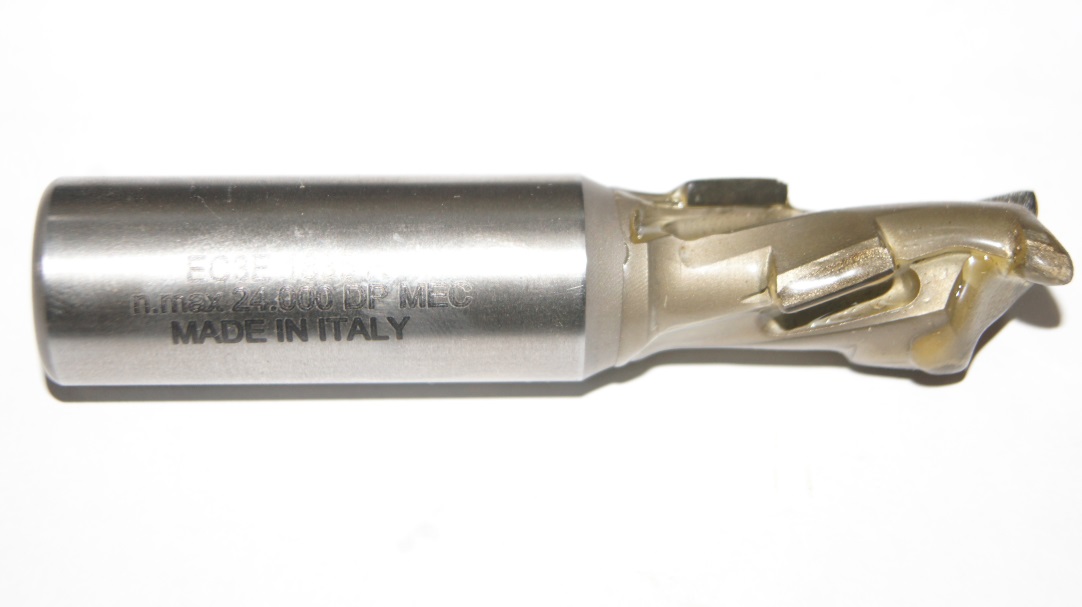 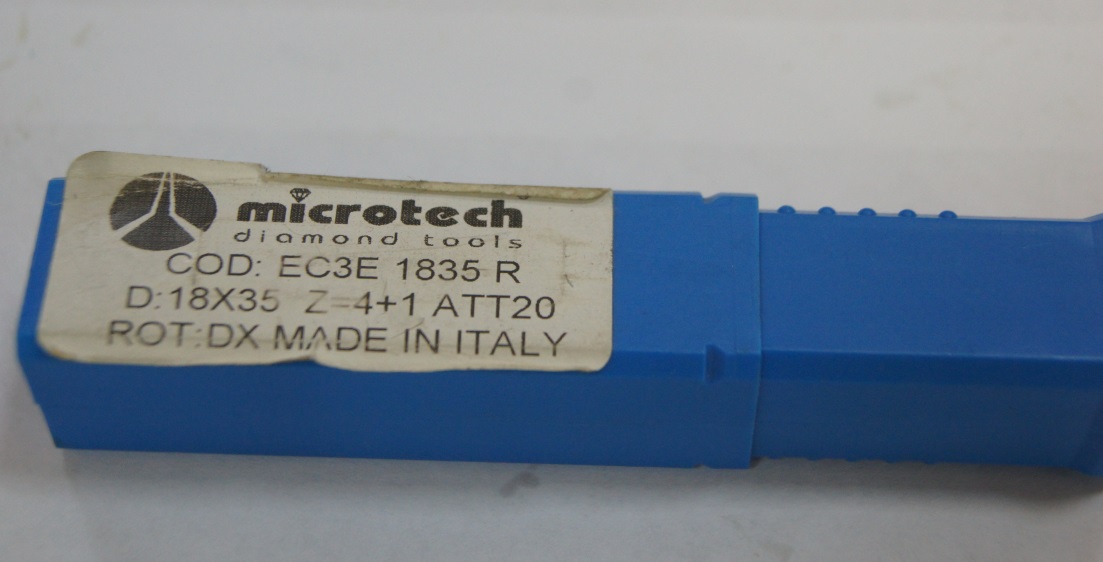 Код из 1САртикулНаименоваие/ Бренд/ПоставщикТехнические характеристикиГабаритыД*Ш*В,ммМасса,грМатериалМесто установки/Назначение05747EC3E.1835 RPCD концевая пазово-обгонная фреза D18x35 хв.20x50 Z=1(4) (2,5mm) RD18x35 хв.20x50 Z=1(4) (2,5mm) R1000металлОбрабатывающие центра /фрезерование05747EC3E.1835 RD18x35 хв.20x50 Z=1(4) (2,5mm) R1000металлОбрабатывающие центра /фрезерование05747EC3E.1835 R  MicrotecD18x35 хв.20x50 Z=1(4) (2,5mm) R1000металлОбрабатывающие центра /фрезерование